Ur.broj: 238-10-111-36/22.Ivanić-Grad, 11. siječnja  2022. godine 	Na temelju članka 38. Statuta Naftalana, specijalne bolnice za medicinsku rehabilitaciju (Glasnik Zagrebačke županije, br. 14/19 od 17. svibnja 2019. godine) sazivam sjednicu Stručnog vijeća  NAFTALAN-a.	Sjednica će se održati dana 20. siječnja 2022. godine  početkom u 7.45 sati u biblioteci Bolnice. 	Za sjednicu predlažem slijedećiDNEVNI REDUčinici naftalnoterapije u bolesnika sa psorijazom i psorijatičnim artritisomIzvjestitelj: prim. Gordana Krnjeivć Pezić, dr.med. Razmatranje i usvajanje zapisnika sa sjednice  održane 21. prosinca  2021. godineIzvještaj o poslovanju za prosinac 2021. godine  i razdoblje I.-XII. 2021. godine Izvjestitelj: Milica Birk, dipl.oec.Epidemiološka situacija u bolniciIzvjestitelj: Snježana Brući, mag.med.techn.Postupanje u slučaju zlostavljanja i zanemarivanja djece, nasilja u obitelji i seksualnog nasiljaIzvjestitelj: Tea Vukošić Paher, dipl.iur. Zamolba prim. Gordana Krnjević Pezić, dr.med. za produljenje rada nakon navršenih 65 godina životaIzvjestitelj: Tea Vukošić Paher, dipl.iur. RaznoPredsjednica Stručnog vijeća:prim. Gordana Krnjević-Pezić, dr.med. DOSTAVITI:Goran Maričić,  ravnateljGordana Krnjević-Pezić dr.med.Melita Bahlen-Kramar, dr.med.Pero Vržogić, dr.med Vlatka Matić, dr.med.Jakov Ivković, dr.med.Maja Baotić, bacc.physioth.Snježana Brući, mag.med.techn.Milica Birk, dipl.oec.Tea Vukošić Paher, dipl.iur. Pismohrana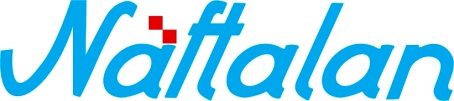 specijalna bolnica za medicinsku rehabilitaciju10310 Ivanić-Grad, Omladinska 23a, HRVATSKA, p.p. 47                      Tel.: ++385 1 2834 555, Fax.: ++385 1 2881 481,                                        www.naftalan.hr, e-mail: naftalan@naftalan.hrMB 3186342, OIB 43511228502IBAN:HR7023600001101716186